    Musical Instrument Rental Agreement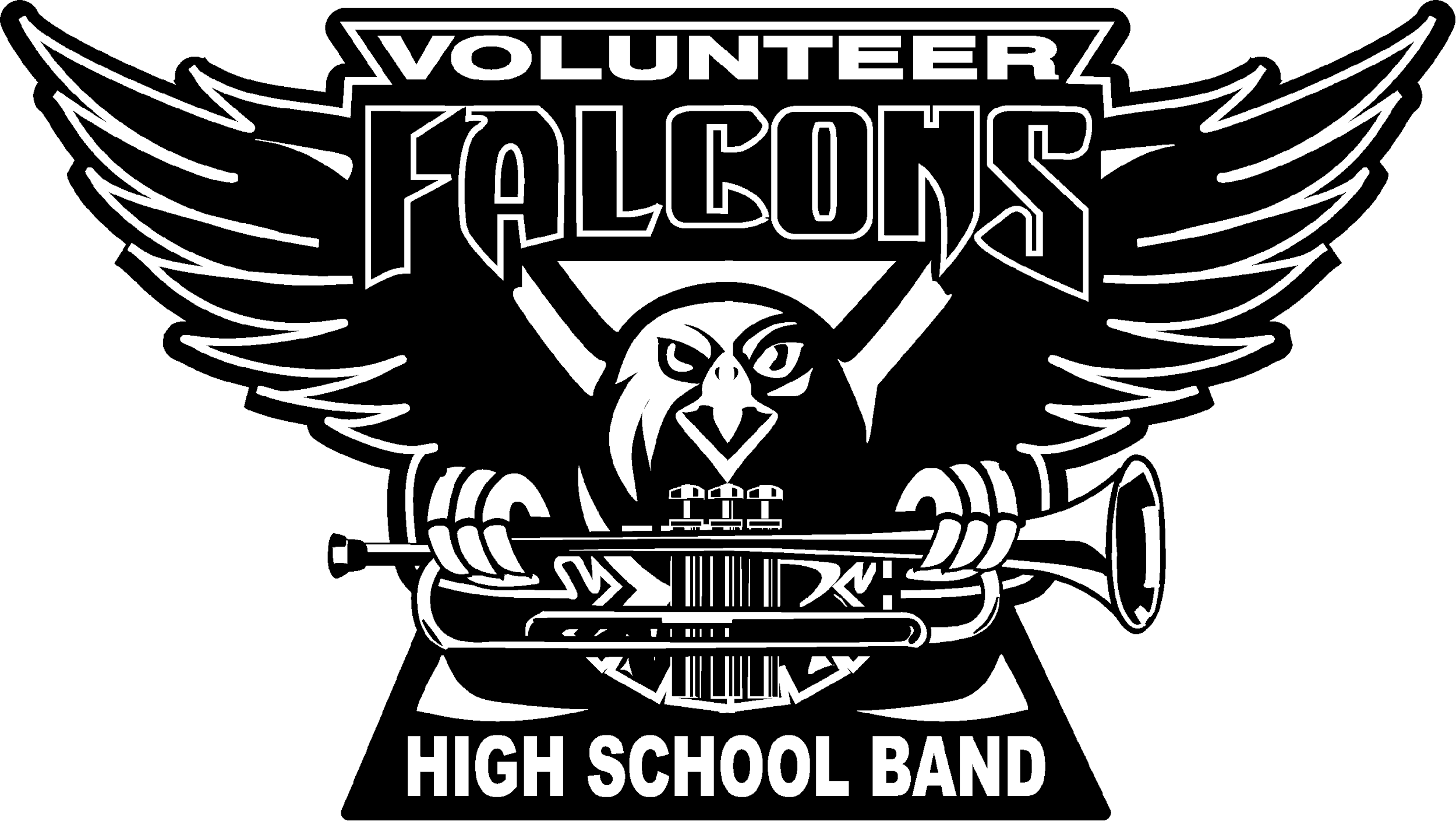 This document is a contract between ___________________________ and Hawkins County Schools, Volunteer High School, and Volunteer  High School Band Boosters. This contract entitles a student to rent a school-owned instrument for use. The instrument will be checked out to the student in good playing condition and should be returned in the same condition. During the rental period, it is the responsibility of the student to maintain the instrument with all proper items. Students playing brass instruments will need to furnish at your cost, valve oil, slide grease, mouthpiece brush, bore cleaning snake, and cleaning cloth (silver-plated instruments require a treated silver cleaning cloth.) Students playing woodwind instruments will need to furnish at your cost, reeds, cleaning swab, cork grease, key brush, and cleaning cloth. Music Doctors of Kingsport stocks cleaning kits for specific instruments.  Maintenance checks will occur throughout the rental period. Each instrument is expected to be clean, functional and polished.It is the student’s responsibility to treat the instrument with care and respect. If a school instrument becomes damaged during the rental period, please report the incident to the band director. It will be repaired at the student’s expense. If a student is found to be knowingly and willingly abusing the instrument or placing the instrument in situations where it could become damaged or stolen, then it will be returned to the school. The student will be responsible for repairs/replacement costs. We hereby acknowledge the receipt of the following musical instrument from the Volunteer High School Band of the Hawkins County School District.  The rental fee for this instrument is $45.00 per semester. Rental Fees will be included in your invoice from the band boosters.  Student Name:  ____________________________ 	Student Signature:______________________________Parent/Guardian Name: ______________________	Parent/Guardian Signature: _______________________Instrument:						 Date: ______________________VHS No.:						Make:							Serial No.:						Accessories:						Case:     	Yes	No 	(circle one)Condition: